TAREA PARA EL VIERNES DÍA 03 DE ABRIL. TERMINA LA HISTORIA, IMAGINA E INVENTA   LO QUE TE SUGIERA.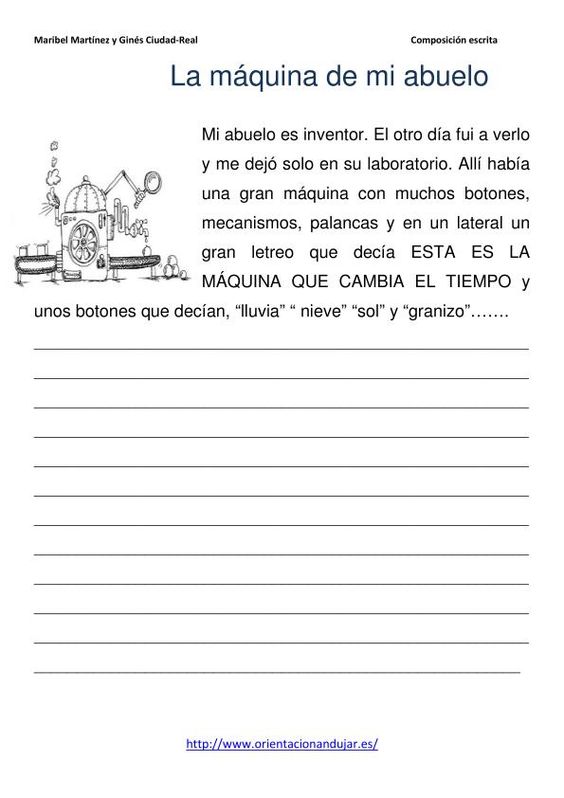 TAREA PARA SABER MÁS. 03-04-2020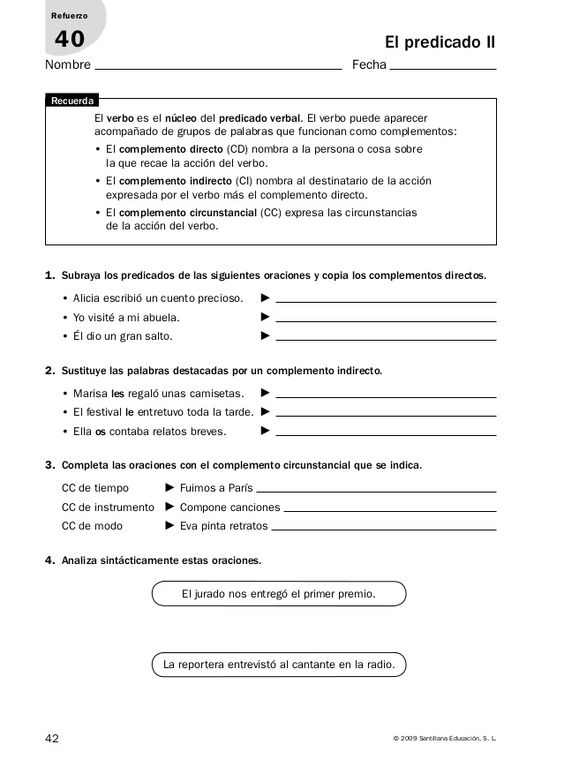         1-ACTIVIDAD:  Corrección  tarea del día 02-04-20.Analiza sintácticamente las siguientes oraciones: SUJETO                                                                                                                                                PREDICADO      N     CD         CI              ATRIBUTO          -El perro come huesos.-La gallina pone huevos a diario.-El gato es muy cariñoso.-El periodista escribe noticias a sus seguidores.-El niño regaló unas flores a su madre.-La guitarra está desafinada.-Mi madre pregunta dudas a mi profesora.  2- ACTIVIDAD DE CLASIFICAR PALABRAS.Adjetivos: verde, brillante, frío, pequeña, caliente, limpio y rápido.Sustantivos: árbol, silla, México, manzana, leche, lápiz y escuela.Verbos : descansar, caminar, comer, trabajar y escribir.